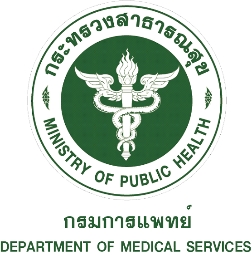 	ประกาศกรมการแพทย์	เรื่อง แนวปฏิบัติการคุ้มครองข้อมูลส่วนบุคคล เพื่อให้เป็นไปตามพระราชบัญญัติการคุ้มครองข้อมูลส่วนบุคคล พ.ศ. 2562 และให้สอดคล้องตามนโยบายการคุ้มครองข้อมูลส่วนบุคคล กรมการแพทย์ กระทรวงสาธารณสุข จึงได้กำหนดแนวทางปฏิบัติการคุ้มครองข้อมูลส่วนบุคคลไว้ ดังต่อไปนี้ส่วนที่ ๑ : ผู้มีหน้าที่เกี่ยวข้องกับการคุ้มครองข้อมูลส่วนบุคคลหน่วยงานของกรมการแพทย์ หมายถึง หน่วยงานในสังกัดกรมการแพทย์ทุกหน่วยงาน มีผลบังคับใช้กับข้าราชการ พนักงาน ผู้ปฏิบัติงาน รวมถึงบุคคลภายนอกผู้ซึ่งปฏิบัติงานให้หน่วยงานของกรมการแพทย์ ได้แก่                (๑) สำนักงานเลขานุการกรม					(๒)	กองบริหารการคลัง						   (๓) สถาบันวิจัยและประเมินเทคโนโลยีทางการแพทย์		(๔) กองบริหารทรัพยากรบุคคล					(๕) กองยุทธศาสตร์และแผนงาน					(๖) กองวิชาการแพทย์						(๗) สำนักนิเทศระบบการแพทย์					(๘) กลุ่มตรวจสอบภายใน					(๙) กลุ่มพัฒนาระบบบริหาร(๑๐) สำนักดิจิทัลการแพทย์				(๑๑) กองกฎหมายและคุ้มครองจริยธรรม(๑๒) โรงพยาบาลนพรัตนราชธานี     				(๑๓) สถาบันอาชีวเวชศาสตร์และเวชศาสตร์สิ่งแวดล้อม		(๑๔) โรงพยาบาลเมตตาประชารักษ์ (วัดไร่ขิง)            		(๑๕) โรงพยาบาลราชวิถี						(๑๖) โรงพยาบาลเลิดสิน						(๑๗) โรงพยาบาลสงฆ์						(๑๘) สถาบันสิรินธรเพื่อการฟื้นฟูสมรรถภาพทางการแพทย์แห่งชาติ		        	       (๑๙) สถาบันทันตกรรม						(๒๐) สถาบันประสาทวิทยา					(๒๑) สถาบันพยาธิวิทยา						(๒๒) สถาบันมะเร็งแห่งชาติ					(๒๓) สถาบันบำบัดรักษาและฟื้นฟูผู้ติดยาเสพติดแห่งชาติบรมราชชนนี	(๒๔) สถาบันโรคทรวงอก-2-(๒๕) สถาบันโรคผิวหนัง			(๒๖) สถาบันเวชศาสตร์สมเด็จพระสังฆราชญาณสังวรเพื่อผู้สูงอายุ/ศูนย์นวัตกรรมสุขภาพผู้สูงอายุ(๒๗) สถาบันสุขภาพเด็กแห่งชาติมหาราชินี				(๒๘) สถานพยาบาลกระทรวงสาธารณสุข				(๒๙) สถาบันร่วมผลิตแพทย์ กรมการแพทย์ (มหาวิทยาลัยรังสิต)			(๓๐) สถาบันเวชศาสตร์การออกกำลังกายและการกีฬา		(๓๑) โรงพยาบาลประสาทเชียงใหม่				(๓๒) โรงพยาบาลมะเร็งชลบุรี					(๓๓) โรงพยาบาลมะเร็งลพบุรี					(๓๔) โรงพยาบาลมะเร็งลำปาง					(๓๕) โรงพยาบาลมะเร็งอุบลราชธานี				(๓๖) โรงพยาบาลมะเร็งอุดรธานี					(๓๗) โรงพยาบาลมะเร็งสุราษฎร์ธานี				(๓๘) โรงพยาบาลมหาวชิราลงกรณธัญบุรี				(๓๙) โรงพยาบาลธัญญารักษ์เชียงใหม่				(๔๐) โรงพยาบาลธัญญารักษ์สงขลา				(๔๑) โรงพยาบาลธัญญารักษ์ขอนแก่น				(๔๒) โรงพยาบาลธัญญารักษ์ปัตตานี				(๔๓) โรงพยาบาลธัญญารักษ์แม่ฮ่องสอน				(๔๔) โรงพยาบาลธัญญารักษ์อุดรธานี					(๔๕) โรงพยาบาลโรคผิวหนังเขตร้อนภาคใต้ จังหวัดตรัง		(๔๖) โรงพยาบาลสมเด็จพระสังฆราชญาณสังวรเพื่อผู้สูงอายุ จังหวัดชลบุรี			                        (๔๗) โรงพยาบาลเวชชารักษ์ลำปาง				    		ส่วนที่ 2 : ข้อมูลส่วนบุคคลที่ได้รับการคุ้มครอง2.๑ ข้อมูลส่วนบุคคลของบุคลากรหน่วยงานของกรมการแพทย์ เป็นข้อมูลส่วนบุคคล ของข้าราชการ พนักงานราชการ พนักงานกระทรวงสาธารณสุข ลูกจ้างประจำ ลูกจ้างชั่วคราวของหน่วยงานของกรมการแพทย์2.2 ข้อมูลส่วนบุคคลของผู้มาติดต่องาน เป็นข้อมูลส่วนบุคลคลของผู้มาติดต่องาน สมัครงาน การทำธุรกรรม เช่น การขอใบอนุญาตต่างๆ การส่งตรวจสิ่งส่งตรวจทางห้องปฏิบัติการ เป็นต้น การทำนิติกรรม เช่น การทำสัญญาว่าจ้างสัญญาซื้อขาย รวมถึงข้อมูลส่วนบุคคลของพนักงาน หรือลูกจ้างของหน่วยงาน
ที่ทำสัญญา หรือทำงานให้กับหน่วยงานของกรมการแพทย์ 2.3 ข้อมูลส่วนบุคคลของผู้รับบริการเป็นข้อมูลส่วนบุคคลของผู้มาติดต่อเพื่อรับบริการ ทางการแพทย์และสาธารณสุขของหน่วยบริการสุขภาพ รวมถึงข้อมูลส่วนบุคคลของผู้รับบริการกรณีที่บุคลากรของหน่วยบริการสุขภาพของหน่วยงานออกไปให้บริการนอกหน่วยบริการในพื้นที่ที่รับผิดชอบส่วนที่ 3 : การเก็บรวบรวมข้อมูลส่วนบุคคลอย่างจำกัดหน่วยงานของกรมการแพทย์จะเก็บรวบรวมข้อมูลส่วนบุคคล “เท่าที่จำเป็น” สำหรับการให้บริการตามวัตถุประสงค์ในการดำเนินงานของกรมการแพทย์อย่างเคร่งครัดและจะขอความยินยอมจากเจ้าของข้อมูล
ส่วนบุคคลก่อนหรือขณะที่เก็บรวบรวมข้อมูลส่วนบุคคล เว้นแต่การเก็บรวบรวมข้อมูลส่วนบุคคลที่ได้รับยกเว้น
ไม่ต้องขอความยินยอมตามที่กฏหมายกำหนดและจะรักษาข้อมูลเหล่านั้นไว้เป็นความลับตามเกณฑ์มาตรฐาน
การกำหนดชั้นความลับของข้อมูลของกรมการแพทย์-3-ส่วนที่ 4 : วัตถุประสงค์ในการเก็บรวบรวม ใช้ เปิดเผยข้อมูลส่วนบุคคล4.1 หน่วยงานของกรมการแพทย์จะเก็บรวบรวม ใช้ และเปิดเผยข้อมูลส่วนบุคคลของเจ้าของข้อมูลส่วนบุคคลเพื่อการดำเนินงานในพันธกิจต่าง ๆ ของกรมการแพทย์ รวมทั้งเพื่อการศึกษาวิจัยหรือ
การจัดทำสถิติที่เป็นไปตามวัตถุประสงค์การดำเนินงานของกรมการแพทย์ หรือตามที่กฏหมายกำหนด4.2 หน่วยงานกรมการแพทย์จะบันทึกวัตถุประสงค์ของการเก็บรวบรวมข้อมูลส่วนบุคคลในขณะ
ที่มีการรวบรวมและจัดเก็บ รวมถึงการนำข้อมูลนั้นไปใช้ในภายหลังและแจ้งให้เจ้าของข้อมูลทราบหากมี
การเปลี่ยนแปลงวัตถุประสงค์ของการเก็บรวบรวมข้อมูลส่วนที่ 5 : การกำกับดูแลการเก็บรวบรวม ใช้ และการเปิดเผยข้อมูลส่วนบุคคล๕.๑ หน่วยงานของกรมการแพทย์จะกำกับดูแลมิให้ผู้ที่ไม่มีหน้าที่ หรือไม่ได้รับมอบหมาย
เก็บรวบรวมข้อมูลส่วนบุคคลนำไปใช้ประโยชน์ เปิดเผย แสดง หรือทำให้ปรากฎในลักษณะอื่นใดแก่บุคคลอื่นนอกเหนือจากวัตถุประสงค์ที่ได้ขอความยินยอมจากเจ้าของข้อมูลส่วนบุคคล เว้นแต่การใช้ข้อมูลส่วนบุคคล
ที่ได้รับการยกเว้นไม่ต้องขอความยินยอมตามที่กฏหมายกำหนด5.2 หน่วยงานของกรมการแพทย์จะไม่เปิดเผยข้อมูลส่วนบุคคลของเจ้าของโดยไม่มีฐาน
การประมวลผลข้อมูลโดยชอบด้วยกฎหมายแต่อาจเปิดเผยข้อมูลส่วนบุคคลของเจ้าของข้อมูล ภายใต้หลักเกณฑ์ที่กฎหมายกำหนด เช่น การเปิดเผยต่อหน่วยงานราชการ หน่วยงานภาครัฐ หน่วยงานที่กำกับดูแล รวมถึงในกรณีที่มีการร้องขอ ให้เปิดเผยข้อมูลโดยอาศัยอำนาจตามกฏหมายส่วนที่ 6 : การโอนข้อมูลไปต่างประเทศหน่วยงานของกรมการแพทย์จะทำการเปิดเผยข้อมูลส่วนบุคคลต่อผู้รับข้อมูลในต่างประเทศเฉพาะ
กรณีที่กฏหมายคุ้มครองข้อมูลส่วนบุคคลกำหนดให้ทำได้เท่านั้น ทั้งนี้หน่วยงานของกรมการแพทย์อาจปฏิบัติตามหลักเกณฑ์การโอนข้อมูลระหว่างประเทศ โดยเข้าทำข้อสัญญามาตรฐาน หรือใช้กลไกอื่นที่พึงมีตามกฎหมายว่าด้วยการคุ้มครองข้อมูลที่ใช้บังคับ และหน่วยงานของกรมการแพทย์อาจอาศัยสัญญาการโอน ข้อมูล หรือกลไกอื่นที่ได้รับการอนุมัติเพื่อการโอนข้อมูลส่วนบุคคลไปยังต่างประเทศส่วนที่ ๗ : การรักษาความมั่นคงปลอดภัย๗.๑ หน่วยงานกรมการแพทย์จะกำหนดมาตรการในการรักษาความมั่นคงปลอดภัยของข้อมูล
ส่วนบุคคลอย่างเหมาะสมเป็นไปตามมาตรฐานและข้อกำหนดที่เกี่ยวข้องเพื่อป้องกันการสูญหาย การเข้าถึง 
ใช้ เปลี่ยนแปลง หรือเปิดเผยข้อมูลส่วนบุคคลโดยผู้ที่ไม่มีสิทธิ หรือโดยไม่ชอบด้วยกฏหมาย๗.๒ หน่วยงานของกรมการแพทย์จะดำเนินการลบ หรือทำลายข้อมูลส่วนบุคคลเมื่อพ้นกำหนดระยะเวลาการเก็บ หรือหมดความจำเป็นตามวัตถุประสงค์ในการเก็บรวบรวมข้อมูลส่วนบุคคล หรือเมื่อเจ้าของข้อมูลส่วนบุคคลร้องขอ หรือเจ้าของข้อมูลส่วนบุคคลได้เพิกถอนความยินยอม เว้นแต่
การเก็บรักษาข้อมูลส่วนบุคคลที่ได้รับการยกเว้นไม่ต้องขอความยินยอมตามที่กฏหมายกำหนดส่วนที่ 8 : การมีส่วนร่วมของเจ้าของข้อมูลหน่วยงานของกรมการแพทย์ จะเก็บรวบรวมข้อมูลส่วนบุคคลจากเจ้าของข้อมูลส่วนบุคคล โดยตรงเท่านั้นและต้อง “ขอความยินยอมจากเจ้าของข้อมูลส่วนบุคคลก่อน หรือระหว่างการเก็บรวบรวมข้อมูลส่วนบุคคล” เว้นแต่การเก็บรวบรวมข้อมูลส่วนบุคคลที่ได้รับการยกเว้นไม่ต้องขอความยินยอม
ตามที่กฏหมายกำหนด และหากหน่วยงานของกรมการแพทย์จำเป็นต้อง “เก็บรวบรวมข้อมูลส่วนบุคคล
จากแหล่งอื่น”ที่ไม่ใช่การเก็บข้อมูล จากเจ้าของข้อมูลส่วนบุคคลโดยตรง หน่วยงานกรมการแพทย์ จะแจ้งเหตุผลความจำเป็นนั้น ให้เจ้าของข้อมูลส่วนบุคคลทราบ เว้นแต่การเก็บรวบรวมข้อมูลส่วนบุคคล ที่ได้รับยกเว้นไม่ต้องขอความยินยอมตามที่กฏหมายกำหนด-4-ส่วนที่ 9 : สิทธิของเจ้าของข้อมูลส่วนบุคคลเจ้าของข้อมูลส่วนบุคคลมีสิทธิในการดำเนินการ ดังต่อไปนี้๙.๑ สิทธิในการขอรับข้อมูลส่วนบุคคลของตนเอง โดยอาจขอให้หน่วยงานของกรมการแพทย์
ทำสำเนาข้อมูลส่วนบุคคลดังกล่าวให้แก่ตนเอง รวมถึงการขอให้เปิดเผยการได้มาซึ่งข้อมูลส่วนบุคคล ที่เจ้าของข้อมูลส่วนบุคคลไม่ได้ให้ความยินยอมได้9.2 สิทธิคัดค้านการเก็บรวบรวม ใช้ หรือเปิดเผยข้อมูลส่วนบุคคลของตนเองด้วยเหตุบางประการ
ตามที่กฏหมายกำหนด๙.๓ สิทธิขอให้ลบหรือทำลายข้อมูล โดยขอให้หน่วยงานของกรมการแพทย์ดำเนินการลบ หรือทำลาย หรือที่ให้ข้อมูลส่วนบุคคลเป็นข้อมูลที่ไม่สามารถระบุตัวบุคคลที่เป็นเจ้าของข้อมูลส่วนบุคคลได้ด้วยเหตุ
บางประการได้ตามที่กฏหมายกำหนด๙.๔ สิทธิขอให้ระงับการใช้โดยขอให้หน่วยงานของกรมการแพทย์ระงับการใช้ข้อมูลส่วนบุคคล
ของตนเองด้วยเหตุบางประการได้ตามที่กฏหมายกำหนด๙.๕ สิทธิขอให้แก้ไข เปลี่ยนแปลง โดยขอให้หน่วยงานของกรมการแพทย์ดำเนินการให้ข้อมูล
ส่วนบุคคลนั้น มีความถูกต้องเป็นปัจจุบัน สมบูรณ์ และไม่ก่อให้เกิดความเข้าใจผิดส่วนที่ 10 : การเปิดเผยเกี่ยวกับการดำเนินการ นโยบาย และแนวปฏิบัติที่เกี่ยวกับข้อมูลส่วนบุคคลกรมการแพทย์มีการดำเนินการตามนโยบายการคุ้มครองข้อมูลส่วนบุคคลของกรมการแพทย์
โดยจะเผยแพร่ผ่านทางเว็บไซต์ https://dms.go.th และเว็บไซต์ของหน่วยงาน รวมทั้งหากมีการปรับปรุงแก้ไขนโยบายการคุ้มครองข้อมูลส่วนบุคคล ก็จะดำเนินการเผยแพร่ผ่านช่องทางดังกล่าว รวมทั้งผ่าน
การสื่อสารตามช่องทางที่กรมการแพทย์ใช้เพื่อการประชาสัมพันธ์ตามความเหมาะสมด้วย			จึงประกาศมาเพื่อทราบโดยทั่วกัน				ประกาศ ณ วันที่        พฤษภาคม พ.ศ. 2565	(นายสมศักดิ์  อรรฆศิลป์)	   อธิบดีกรมการแพทย์